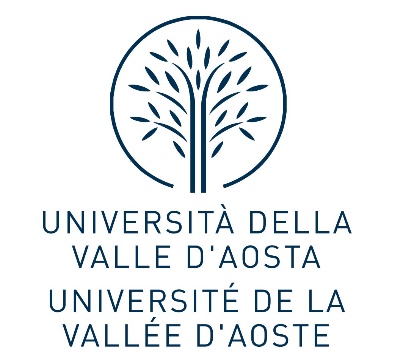 DOMANDA DI PARTECIPAZIONE PER LA SELEZIONE DI STUDENTI ISCRITTI AD UNO DEI CORSI DI LAUREA DELL’UNIVERSITÀ DELLA VALLE D’AOSTA AI FINI DELLA FREQUENZA DEL SECONDO SEMESTRE DELL’ANNO ACCADEMICO 2019/2020 IN MOBILITA’ PRESSO L’UNIVERSITE INTERNATIONALE DE RABAT (UIR).ALLA DIREZIONE GENERALE DI ATENEO_l_ sottoscritt_  ________________________________________ ______________________________________						(cognome e nome) nat_  a _____________________(prov. _____) il _________________codice fiscale________________________cittadinanza _______________________ residente in __________________   CAP__________Via __________________________________	 n. ______telefono _________________	cellulare ___________________e-mail___________________________________iscritt_, nell’a.a. 2018/2019, al ___° anno del corso di laurea in _________________________________________CHIEDEdi poter partecipare alla selezione di studenti iscritti ad uno dei corsi di laurea dell’Università della Valle d’Aosta ai fini della frequenza del secondo semestre dell’anno accademico 2019/2020 in mobilità presso l’Université Internationale de Rabat (UIR).A TAL FINE DICHIARAdi aver preso visione dell’AVVISO per la selezione di studenti iscritti ad uno dei corsi di laurea dell’Università della Valle d’Aosta ai fini della frequenza del secondo semestre dell’anno accademico 2019/2020 in mobilità presso l’Université Internationale de Rabat (UIR).di avere una adeguata conoscenza della lingua francese di avere una adeguata conoscenza della lingua inglesedi allegare la seguente documentazione: curriculum vitae (preferibilmente in formato europeo).Aosta,il ______________________________________________________firma dello studenteN. MATRICOLA __________________